2,2,4-Trimethylpentane ≥99.5%, HiPerSolv CHROMANORM® for HPLC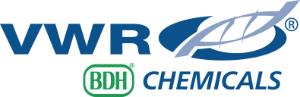 Synonym:  iso-Octane

Filtered through a 0.2 µm filter, packaged under nitrogen.Specification Test ResultsDangerDangerFormula: (CH₃)₂CHCH₂C(CH₃)₃
MW: 114.23 g/mol
Boiling Pt: 99,2 °C (1013 hPa)
Melting Pt: –107 °C
Density: 0.692 g/cm³ (20 °C)
Flash Pt: –12 °C

CAS Number: 540-84-1
UN: 1262DG: 3,Packing group II  (moderate risk)Assay (GC)Min. 99.50 %WaterMax. 0.01 %Non-volatile residueMax. 0.0005 %AcidityMax. 0.0005 meq/gAlkalinityMax. 0.0002 meq/gTransmittance (220 nm)Min. 70.0 %Transmittance (235 nm)Min. 80.0 %Transmittance (255 nm)Min. 98.0 %Conforms to BDH 15246Passes test